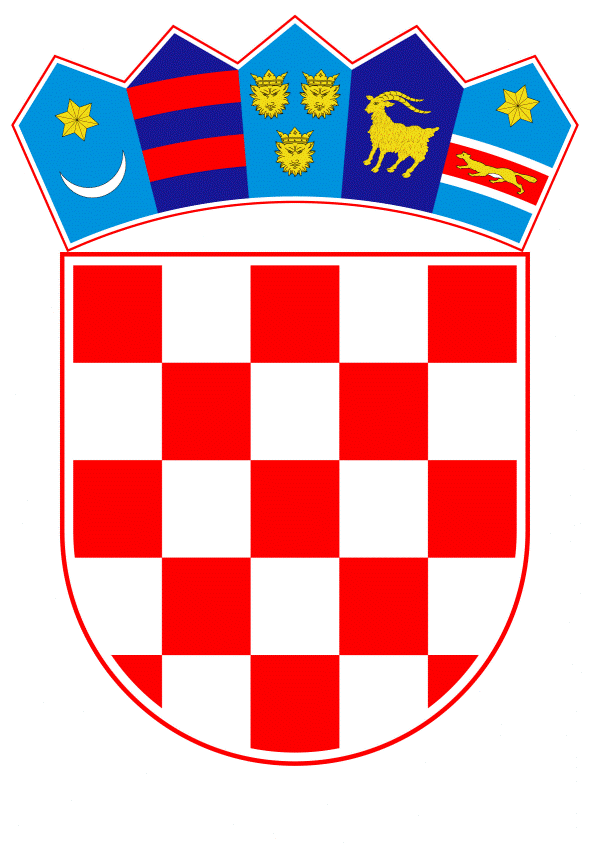 VLADA REPUBLIKE HRVATSKEZagreb, 23. prosinca 2020.______________________________________________________________________________________________________________________________________________________________________________________________________________________________      Banski dvori | Trg Sv. Marka 2  | 10000 Zagreb | tel. 01 4569 222 | vlada.gov.hr	P r i j e d l o gNa temelju članka 65. stavka 2. i 4. Zakona o obrani (Narodne novine, br. 73/13, 75/15, 27/16, 110/17  – Odluka Ustavnog suda Republike Hrvatske, 30/18 i 70/19), na prijedlog Vlade Republike Hrvatske, donosimO D L U K Uo deklariranju snaga u Borbenu skupinu Europske unije pod vodstvom Talijanske RepublikeI.	Ovom Odlukom deklariraju se namjenski organizirane snage iz Oružanih snaga Republike Hrvatske za angažiranje u Borbenoj skupini Europske unije pod vodstvom Talijanske Republike koja će biti u stanju pripravnosti od 1. srpnja 2021. do 31. prosinca 2021. II.	Za angažiranje u Borbenoj skupini Europske unije iz točke I. ove Odluke Republika Hrvatska stavit će na raspolaganje hrvatski kontingent (HRVCON EUBG 2021-2) veličine do deset pripadnika Oružanih snaga Republike Hrvatske. III.	Ova Odluka stupa na snagu danom donošenja.                                                                 PREDSJEDNIK REPUBLIKE HRVATSKE				           I VRHOVNI ZAPOVJEDNIK ORUŽANIH SNAGA     Zoran MilanovićKLASA:URBROJ:Zagreb, O B R A Z L O Ž E N J EPojedine postrojbe ili namjenski organizirane snage iz Oružanih snaga Republike Hrvatske mogu biti deklarirane u multinacionalne snage za odgovor koje se organiziraju u sklopu Zajedničke sigurnosne i obrambene politike Europske unije.Europska unija uspostavila je borbene skupine kao mehanizme brzog odgovora na krize kojima se izravno pridonosi jačanju kapaciteta i sposobnosti Europske unije za upravljanje krizama kao dijelu Zajedničke sigurnosne i obrambene politike Europske unije.Republika Hrvatska kao članica Europske unije želi i ima obvezu aktivno pridonositi razvoju Zajedničke sigurnosne i obrambene politike Europske unije. U odnosu na Oružane snage Republike Hrvatske borbene skupine Europske unije su vrijedan operativni i transformacijski instrument, koji ujedno pridonosi razvoju i povećanju interoperabilnosti te osnaživanju bilateralnih i regionalnih veza s našim partnerima.Republika Hrvatska sudjeluje u borbenim skupinama Europske unije sa značajnijim snagama (do 250 pripadnika Oružanih snaga Republike Hrvatske) svake tri do četiri godine, a u međuvremenu sudjeluje s manjim snagama u pojedinim borbenim skupinama, u skladu sa svojim interesima te razmatrajući svaki eventualni angažman.Republika Hrvatska će s manjim snagama sudjelovati u Borbenoj skupini Europske unije pod vodstvom Talijanske Republike koja će biti u stanju pripravnosti tijekom druge polovice 2021. Ostale zemlje koje će pridonijeti navedenoj Borbenoj skupini su Republika Austrija, Republika Slovenija i Mađarska. Republika Hrvatska će za angažiranje u Borbenoj skupini Europske unije pod vodstvom Talijanske Republike, koja će biti u stanju pripravnosti od 1. srpnja do 2021. do 31. prosinca 2021., staviti na raspolaganje hrvatski kontingent (HRVCON EUBG 2021-2) ukupne brojčane veličine do deset pripadnika Oružanih snaga. Predlagatelj:Ministarstvo obranePredmet:Nacrt prijedloga odluke o deklariranju snaga u Borbenu skupinu Europske unije pod vodstvom Talijanske Republike 